Союз «Тихорецкая торгово-промышленная палата»На безвозмездной основе оказывает субъектам малого и среднего предпринимательства, зарегистрированным на территории муниципального образования Тихорецкий район, услуги по предоставлению информационно-консультационной поддержки по вопросам:1 Финансового планирования (бюджетирование, оптимизация налогообложения, бухгалтерские услуги, привлечение инвестиций и займов);2 Маркетингового сопровождения деятельности и бизнес-планированию субъектов малого и среднего предпринимательства, в том числе осуществляющих деятельность в области народно-художественных промыслов, ремесленной деятельности, сельского и экологического туризма (разработка маркетинговой стратегии и планов, рекламной кампании, дизайна, разработка и продвижение бренда, организация системы сбыта продукции);3 Правового обеспечения деятельности субъектов малого и среднего предпринимательства, в том числе осуществляющих деятельность в области народно-художественных промыслов, ремесленной деятельности, сельского хозяйства и экологического туризма (в том числе составление и экспертиза договоров, соглашений, учредительных документов, должностных регламентов и инструкций, обеспечение представительства в судах общей юрисдикции, арбитражном и третейском судах, составление направляемых в суд документов (исков, отзывов и иных процессуальных документов), обеспечение представления интересов субъекта малого и среднего предпринимательства в органах государственной власти и органах местного самоуправления при проведении мероприятий по контролю);4 Информационного сопровождения деятельности субъектов малого и среднего предпринимательства, в том числе осуществляющих деятельность в области народно-художественных промыслов, ремесленной деятельности, сельского хозяйства и экологического туризма;5 Подбора персонала, по вопросам применения трудового законодательства Российской Федерации (в том числе по оформлению необходимых документов для приема на работу, а также разрешений на право привлечения иностранной рабочей силы);6 Организации сертификации товаров, работ и услуг субъектов малого и среднего предпринимательства (в том числе международной), а также сертификация (при наличии соответствующей квалификации) субъектов малого и среднего предпринимательства по системе менеджмента качества в соответствии с международными стандартами;7 Информации о возможностях получения кредитных и иных финансовых ресурсов;8 Приведения продукции в соответствие с необходимыми требованиями (стандартизация, сертификация, необходимые разрешения, патентование).Обратиться за информационно-консультационной поддержкой можно:по адресу - г. Тихорецк ул. Ляпидевского, д. 64по телефонам - 8(86196)5-38-97; 8(86196)5-04-85; 8(86196)7-22-87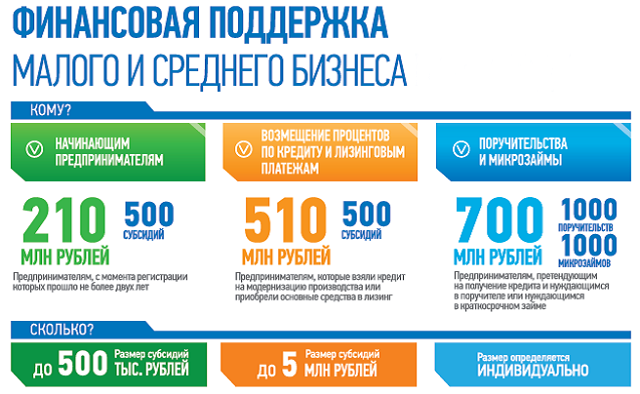 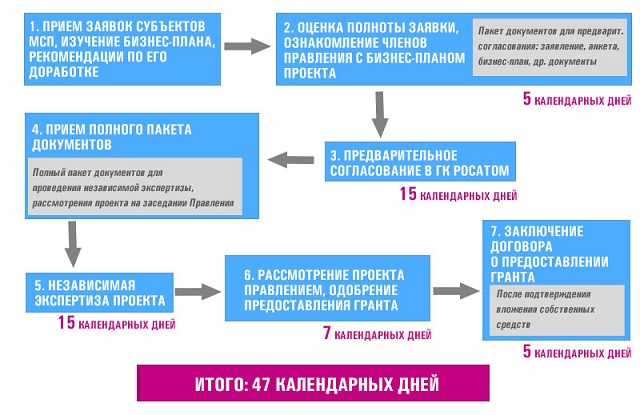 